In 2019, the James Joo-Jin Kim Program in Korean Studies will award up to two (2) grants, each in an amount up to $2,000, to assist a member of the University of Pennsylvania faculty to conduct research on Korea. All faculty members, including Korean language lecturers and other instructors of Korea-related courses, are eligible to apply. Awards will be made on the basis of the competitively established merit of the proposals. A track record of active contributions to the Kim Program will be taken into consideration. The grant recipient will be reimbursed upon submitting all relevant receipts after completing the research. Please e-mail a completed application form by 3:00 pm, Thursday, February 28, 2019 to Michelle Silverio <msilveri@sas.upenn.edu>. Award notifications will be e-mailed by mid-March.A. Applicant information:Name: 							  Position: 					Department: 						  School: 					Campus address: 											E-mail: 							  Telephone: 					B. Title of the proposed research project:C. Date/period of the proposed project:D. Outcome of the project: will there be a new course or publication resulting from the research? What is it, and when is it expected to occur?E. Proposal abstract (100 words maximum):F. Budget (an application without this section completed will not be considered): 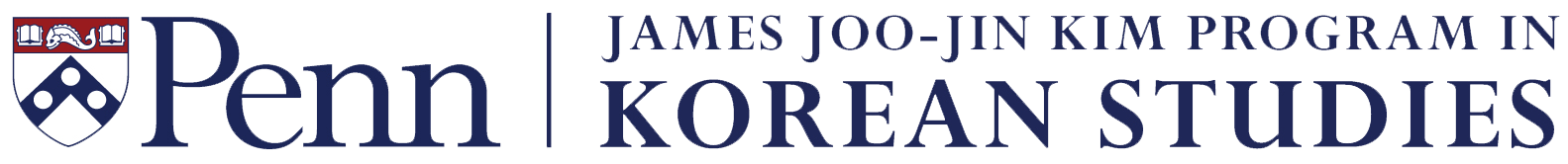 Faculty Research Grant Application2019–20ItemReason why neededDateCostTOTAL